Publicado en Murcia el 22/10/2018 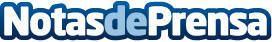 El 3% del PIB de la Región de Murcia procede del sector de las TelecomunicacionesEl presidente de TIMUR (Asociación murciana de empresas tecnológicas), confirmó este dato en su visita a las instalaciones de Avanza Solutions en el Polígono Industrial de Alcantarilla (Murcia). La empresa y el colectivo firmarán un acuerdo de colaboración para potenciar la formación en TELCO ante la necesidad de puestos de trabajo cualificados 
Datos de contacto:Ana MartínDtra Comunicación y Marketing Avanza Solutions692 95 61 35Nota de prensa publicada en: https://www.notasdeprensa.es/el-3-del-pib-de-la-region-de-murcia-procede Categorias: Finanzas Telecomunicaciones Murcia Innovación Tecnológica http://www.notasdeprensa.es